Publicado en Donostia-San Sebastián el 05/09/2017 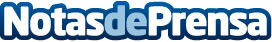 El consumo de alcohol y otras sustancias tóxicas entre los jóvenes, tema central de una nueva charla para ciudadanos del Colegio de Enfermería de GipuzkoaUn 80% de los jóvenes confiesa consumir o haber consumido alcohol antes de los dieciocho años, según la encuesta sobre Uso de Drogas en Estudiantes de Enseñanza Secundaria en España (Estudes)Datos de contacto:Colegio Oficial de Enfermería de Gipuzkoa943223750Nota de prensa publicada en: https://www.notasdeprensa.es/el-consumo-de-alcohol-y-otras-sustancias Categorias: Medicina Sociedad País Vasco Eventos http://www.notasdeprensa.es